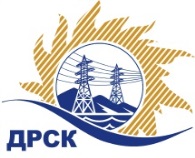 Акционерное Общество«Дальневосточная распределительная сетевая  компания»ПРОТОКОЛ № 543/УЭ-Рзаседания закупочной комиссии по рассмотрению заявок по открытому запросу предложений на право заключения договора: «Техническое освидетельствование ПС, ВЛ, РС, ЗиС»  закупка 1164СПОСОБ И ПРЕДМЕТ ЗАКУПКИ: Открытый запрос предложений: на право заключения договора: «Техническое освидетельствование ПС, ВЛ, РС, ЗиС» закупка 1164ВОПРОСЫ, ВЫНОСИМЫЕ НА РАССМОТРЕНИЕ ЗАКУПОЧНОЙ КОМИССИИ: О рассмотрении результатов оценки заявок Участников.О признании заявок соответствующими условиям Документации о закупке.О проведении переторжкиРЕШИЛИ:ВОПРОС № 1 «О рассмотрении результатов оценки заявок Участников»Признать объем полученной информации достаточным для принятия решения.Принять цены, полученные на процедуре вскрытия конвертов с заявками участников открытого запроса предложений.ВОПРОС № 2 «О признании заявок соответствующими условиям Документации о закупке»Признать заявки соответствующими условиям Документации о закупке и принять их к дальнейшему рассмотрению.ВОПРОС № 3  «О проведении переторжки»Провести переторжку;Предметом переторжки является цена заявки. Допустить к участию в переторжке заявки следующих Участников: Определить форму переторжки: очная;Шаг переторжки: 0,1% - 1 % от начальной (максимальной) цены договора без учета НДС;Назначить переторжку на 03.08.2018 г. в 09:00 час. (московского времени);Место проведения переторжки: Единая электронная торговая площадка (АО «ЕЭТП»), по адресу в сети «Интернет»: https://rushydro.roseltorg.ru;Секретарю Закупочной комиссии уведомить участников, приглашенных к участию в переторжке, о принятом комиссией решении.Исп. Ирдуганова И.Н.Тел. 397-147г. Благовещенск«01»  _08._  2018№ п/пДата и время внесения изменений в заявкуНаименование участникаЗаявка без НДСЗаявка с НДССтавка НДС110.07.201804:30ООО «ТехСтандарт» (ИНН/КПП 2703061762/250801001 ОГРН 1112703004193)1 050 000.001 050 000.000%211.07.201805:14ООО «ДальСтрой-эксперт» (ИНН/КПП 2536173224/253601001 ОГРН 1062536043470)747 450.85881 992.0018%311.07.201806:37ООО  «РосГСК» (ИНН/КПП 2539119183/253701001 ОГРН 1112539014060)1 110 000.001 309 800.0018%№Наименование Участника закупкиНаличие «желательных условий» в Протоколе разногласий по проекту Договора1ООО «ТехСтандарт» (ИНН/КПП 2703061762/250801001 ОГРН 1112703004193)нет разногласий2ООО «ДальСтрой-эксперт» (ИНН/КПП 2536173224/253601001 ОГРН 1062536043470)нет разногласий3ООО  «РосГСК» (ИНН/КПП 2539119183/253701001 ОГРН 1112539014060)нет разногласий№ п/пНаименование Участника Цена заявки на участие в закупке  без НДСЦена заявки на участие в закупке с НДСБалл по итоговой предпочтительностиВозможность применения приоритета в соответствии с 925-ПП ООО «ДальСтрой-эксперт» (ИНН/КПП 2536173224/253601001 ОГРН 1062536043470)747 450.85881 992.001,89нетООО «ТехСтандарт» (ИНН/КПП 2703061762/250801001 ОГРН 1112703004193)1 050 000.001 050 000.000,67нетООО  «РосГСК» (ИНН/КПП 2539119183/253701001 ОГРН 1112539014060)1 110 000.001 309 800.000,53нетСекретарь Закупочной комиссии  1 уровня АО «ДРСК»   ____________________М.Г. Елисеева